بسم الله الرحمن الرحيم(السيرة الذاتية C.V.)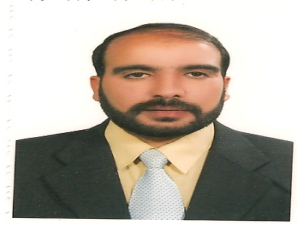 أولًا: المعلومات الشخصية:ثانيًا: المعلومات العلمية:تالمطلوبالبياناتالاسم الرباعي واللقبأ.د. رياض محمد علي عوده دهش المسعوديمحل وتاريخ الولادةالعراق-كربلاء- 1/6/1973محل السكن الحاليالعراق-كربلاء-ناحية الحسينيةالحالة الزوجيةمتزوجعدد الأبناء6رقم الهاتف النقال07802607011الإيميلdrrmaod@gmail.comالوظيفة الحاليةأستاذ جامعيمحل العمل الوظيفيجامعة كربلاء-قسم الجغرافيا التطبيقيةتاريخ التعيين1/4/2001تاريخ المباشرة1/4/2001تالمطلوبالبياناتالشهادةالدكتوراهاللقب العلمي(بروفيسور)/أُستاذالتخصص العامالجغرافيا البشرية التخصص الدقيقجغرافية الصناعةعدد البحوث المنشورة(30)عدد الكتب المؤلفة(2)عدد الندوات والمؤتمرات المشارك بها باحثُا22عدد الطلبة المشرف عليهم (ماجستير+دكتوراه)(6)عدد المناقشات (13)المواد التي درسها ويدرسهازراعية/نقل/جيولوجيا/فكر جغرافي/البيئة والتلوثعدد اللجان العلمية والإدارية(23)المناصب العلمية والإدارية(مقرر قسم/ معاون عميد/رئيس قسم/اللجنة الإمتحانية/اللجنة العلمية)